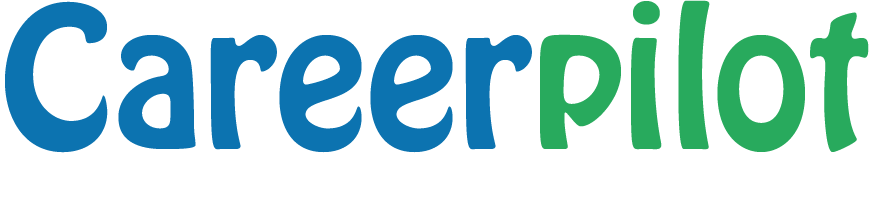 All the information and tools you need to explore your future careerDear StudentCareerpilot will help you find out about all your options when you are 14, 16 and 18, including apprenticeships, college, higher level study, etc. The website features lots of tools and activities to help you know more about yourself, explore your options and plan your next steps:A ‘job sector quiz’ to help you decide what’s important to you for workA ‘start with subject’ tool that will show you where a subject you love could leadA ‘Skills Profile’ so you know your skills ready for applications.Information on lots of job sectors, with job profiles showing salary, what’s involved, routes in, will this job grow, live vacancies, etc. A tool where you can search for courses and apprenticeships.Over 500,000 young people visit the Careerpilot website every year and 97% of users surveyed say the site was useful.It takes minutes to register with Careerpilot to access all parts of the site and to start to build up your own profile in Career Tools. You will then be able to keep your Careerpilot account until you are 19 to support you as you move from school to college, uni, an apprenticeship or on to employment.www.careerpilot.org.ukWatch the Careerpilot video which explains what you can be doing to manage your career.